القرار 1409(اعتُمد في الجلسة العامة الثامنة)تقرير الإدارة المالية للسنة المالية 2020إن مجلس الاتحاد الدولي للاتصالات،إذ يأخذ بعين الاعتبارأحكام الرقم 101 من اتفاقية الاتحاد الدولي للاتصالات والمادة 30 من اللوائح المالية للاتحاد،وقد اطّلع علىتقرير الإدارة المالية للسنة المالية 2020 الذي يغطي الحسابات المراجَعة للسنة المالية 2020 لميزانية الاتحاد وحالة حسابات تليكوم الاتحاد لعام 2020 والحسابات المراجَعة لعام 2020 المتعلقة بمشاريع التعاون التقني والمساهمات الطوعية وصندوق التأمينات لموظفي الاتحاد،وقد أخذ علماًبتقارير المراجع الخارجي المعروضة في الوثيقة C22/40،يقـررأن يوافق على تقرير الإدارة المالية للسنة المالية 2020 (الوثيقة C22/42) الذي يغطي الحسابات المراجَعة للاتحاد وحالة حسابات تليكوم الاتحاد لعام 2020 والحسابات المراجَعة لعام 2020 المتعلقة بمشاريع التعاون التقني والمساهمات الطوعية وصندوق التأمينات لموظفي الاتحاد.ــــــــــــــــــــــــــــــــــــــــــــــــــــــــــــــــــــــــــــــــــــــــــــــــالمجلس 2022
جنيف، 31-21 مارس 2022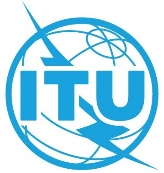 الوثيقة C22/96-A7 أبريل 2022الأصل: بالإنكليزية